	1. KUŽELKÁŘSKÁ LIGA DOROSTU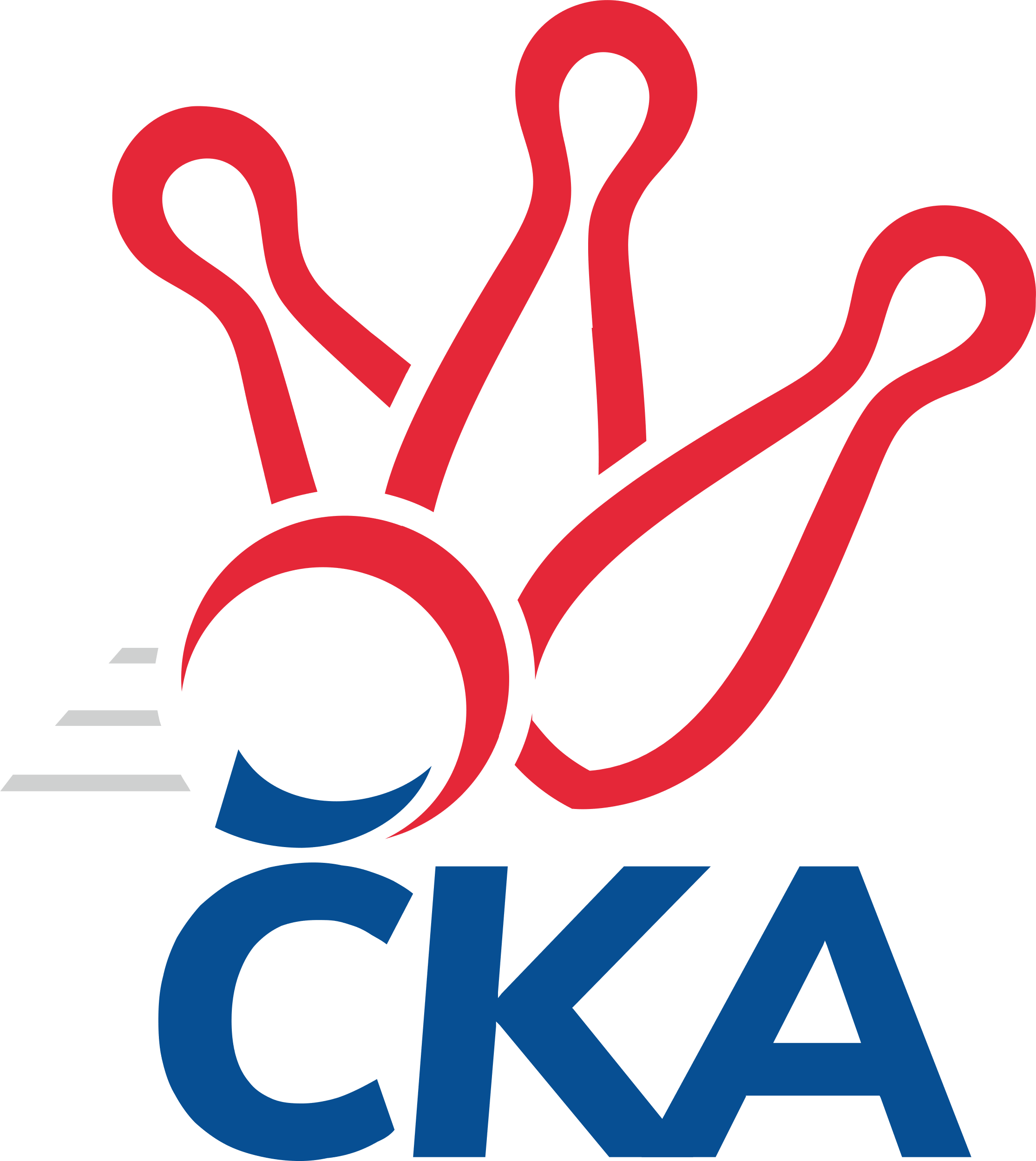 Č. 9bRočník 2022/2023	27.3.2023Nejlepšího výkonu v tomto kole: 1646 dosáhlo družstvo: SK Žižkov Praha1.KLD C 2022/2023Dohrávka 9. kolaSouhrnný přehled výsledků:TJ Sokol Tehovec	- SK Žižkov Praha	0:2	1642:1646		10.3.Tabulka družstev:	1.	TJ Lokomotiva Č. Velenice	9	8	0	1	16 : 2 	 	 1660	16	2.	TJ Blatná	9	6	0	3	12 : 6 	 	 1606	12	3.	TJ Slovan Kamenice n. L.	9	5	0	4	10 : 8 	 	 1587	10	4.	TJ Jiskra Nová Bystřice	10	5	0	5	10 : 10 	 	 1633	10	5.	SK Žižkov Praha	9	3	0	6	6 : 12 	 	 1574	6	6.	TJ Sokol Tehovec	10	1	0	9	2 : 18 	 	 1541	2Podrobné výsledky kola:	 TJ Sokol Tehovec	1642	0:2	1646	SK Žižkov Praha	Jan Procházka	94 	 113 	 141 	118	466 	  	 547 	 153	135 	 136	123	Kateřina Majerová	Barbora Králová	125 	 133 	 137 	136	531 	  	 559 	 148	118 	 149	144	Adam Vaněček	Jakub Vojáček	155 	 144 	 137 	146	582 	  	 470 	 104	126 	 118	122	Miloslava Žďárková	Petra Šimková	137 	 130 	 128 	134	529 	  	 540 	 137	121 	 137	145	Dominik Kocmanrozhodčí: Pavel KasalNejlepší výkon utkání: 582 - Jakub VojáčekPořadí jednotlivců:	jméno hráče	družstvo	celkem	plné	dorážka	chyby	poměr kuž.	Maximum	1.	Petra Mertlová 	TJ Jiskra Nová Bystřice	570.27	375.3	194.9	3.1	5/6	(599)	2.	David Holý 	TJ Lokomotiva Č. Velenice	560.45	378.6	181.9	5.4	5/5	(600)	3.	Adam Vaněček 	SK Žižkov Praha	554.92	377.2	177.8	6.7	6/6	(597)	4.	David Koželuh 	TJ Lokomotiva Č. Velenice	554.28	370.9	183.4	6.5	5/5	(574)	5.	Jakub Vojáček 	TJ Sokol Tehovec	553.85	371.3	182.6	5.3	5/6	(615)	6.	Thea Petrů 	TJ Lokomotiva Č. Velenice	546.20	367.7	178.5	3.2	5/5	(586)	7.	Monika Kalousová 	TJ Blatná	542.76	353.8	189.0	5.6	5/5	(588)	8.	Beáta Svačinová 	TJ Blatná	541.25	373.2	168.1	9.1	5/5	(564)	9.	Matěj Budoš 	TJ Jiskra Nová Bystřice	537.54	364.4	173.1	7.5	6/6	(585)	10.	David Schober  ml.	TJ Slovan Kamenice n. L.	536.13	358.6	177.5	4.1	6/6	(572)	11.	Jaroslav Šindelář  ml.	TJ Slovan Kamenice n. L.	535.13	366.5	168.6	6.7	6/6	(610)	12.	Kateřina Majerová 	SK Žižkov Praha	528.67	361.3	167.4	8.2	6/6	(551)	13.	Jan Mol 	TJ Jiskra Nová Bystřice	521.97	357.4	164.6	8.7	6/6	(562)	14.	Václav Rychtařík  nejml.	TJ Slovan Kamenice n. L.	521.75	361.9	159.9	9.6	4/6	(563)	15.	Karolína Filakovská 	TJ Jiskra Nová Bystřice	521.07	355.0	166.1	5.9	5/6	(536)	16.	Karolína Baťková 	TJ Blatná	502.00	349.3	152.8	9.5	4/5	(547)	17.	Matěj Pekárek 	TJ Blatná	497.13	334.8	162.4	11.5	4/5	(535)	18.	Jan Podhradský 	TJ Slovan Kamenice n. L.	496.13	354.8	141.4	12.1	4/6	(548)	19.	Petra Šimková 	TJ Sokol Tehovec	493.60	342.9	150.7	9.0	5/6	(529)	20.	Jan Procházka 	TJ Sokol Tehovec	491.60	351.7	139.9	14.8	5/6	(531)	21.	Dominik Kocman 	SK Žižkov Praha	491.17	342.5	148.7	13.8	6/6	(540)	22.	Barbora Králová 	TJ Sokol Tehovec	475.83	337.0	138.8	14.2	6/6	(531)		Adéla Dörfelová 	TJ Lokomotiva Č. Velenice	557.50	375.5	182.0	4.0	1/5	(579)		Eliška Rysová 	TJ Lokomotiva Č. Velenice	543.67	366.7	177.0	9.0	1/5	(568)		Victorie Beníschková 	TJ Lokomotiva Č. Velenice	538.00	382.0	156.0	11.7	1/5	(571)		Matěj Kupar 	TJ Blatná	534.08	366.9	167.2	8.7	3/5	(550)		Matyáš Krmela 	TJ Jiskra Nová Bystřice	519.75	365.2	154.6	10.2	3/6	(536)		Vojtěch Zlatník 	TJ Sokol Tehovec	516.00	355.3	160.7	7.6	3/6	(554)		Adriana Fürstová 	TJ Blatná	508.00	359.0	149.0	14.0	1/5	(508)		Tobiáš Podhradský 	TJ Slovan Kamenice n. L.	501.00	355.0	146.0	14.0	1/6	(501)		Anna Hartlová 	TJ Lokomotiva Č. Velenice	492.67	349.3	143.3	14.7	3/5	(518)		Miloslava Žďárková 	SK Žižkov Praha	487.88	347.8	140.1	16.9	2/6	(546)		Pavla Hřebejková 	SK Žižkov Praha	477.50	348.5	129.0	13.0	1/6	(497)		Dominik Schober 	TJ Slovan Kamenice n. L.	462.75	338.5	124.3	16.3	2/6	(498)		Denisa Králová 	TJ Sokol Tehovec	454.75	320.8	134.0	14.0	2/6	(461)		Tomáš Novák 	TJ Slovan Kamenice n. L.	439.00	320.5	118.5	16.8	3/6	(445)		Filip Lafek 	SK Žižkov Praha	438.00	313.0	125.0	21.3	3/6	(446)Sportovně technické informace:Starty náhradníků:registrační číslo	jméno a příjmení 	datum startu 	družstvo	číslo startu25897	Dominik Kocman	26.02.2023	SK Žižkov Praha	3x